南宁市烟草专卖局（公司）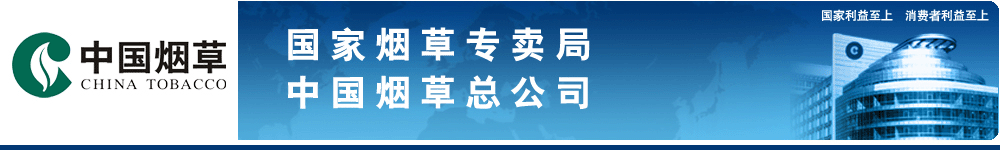 表格编号：G04.03.02.01-2019        应聘登记表备注：请如实填写应聘登记表，凡与事实不符的，取消其应聘资格。姓名姓名姓名姓名性别性别性别性别性别出生年月日出生年月日出生年月日出生年月日出生年月日一寸免冠照片一寸免冠照片身份证号码身份证号码身份证号码身份证号码身份证号码身份证号码一寸免冠照片一寸免冠照片民族民族民族民族籍贯籍贯籍贯出生地出生地出生地出生地一寸免冠照片一寸免冠照片政治面貌政治面貌政治面貌政治面貌入党时间入党时间入党时间入党时间入党时间一寸免冠照片一寸免冠照片所学专业所学专业所学专业所学专业学历学历学历学历一寸免冠照片一寸免冠照片毕业院（校）毕业院（校）毕业院（校）毕业院（校）学位学位学位毕业时间毕业时间毕业时间毕业时间毕业时间健康状况健康状况健康状况身高（CM）身高（CM）身高（CM）身高（CM）体重（KG）体重（KG）家庭住址家庭住址家庭住址家庭住址家庭住址联系手机号码联系手机号码联系手机号码联系手机号码联系手机号码联系手机号码联系手机号码个人特长个人特长个人特长个人特长个人特长近两年奖惩情况近两年奖惩情况近两年奖惩情况近两年奖惩情况近两年奖惩情况应聘岗位应聘岗位应聘岗位应聘岗位应聘岗位个人简历（从高中起填写）个人简历（从高中起填写）个人简历（从高中起填写）个人简历（从高中起填写）个人简历（从高中起填写）个人简历（从高中起填写）个人简历（从高中起填写）个人简历（从高中起填写）个人简历（从高中起填写）个人简历（从高中起填写）个人简历（从高中起填写）个人简历（从高中起填写）个人简历（从高中起填写）个人简历（从高中起填写）个人简历（从高中起填写）个人简历（从高中起填写）个人简历（从高中起填写）个人简历（从高中起填写）个人简历（从高中起填写）个人简历（从高中起填写）个人简历（从高中起填写）个人简历（从高中起填写）个人简历（从高中起填写）个人简历（从高中起填写）个人简历（从高中起填写）家庭主要成员情况家庭主要成员情况家庭主要成员情况家庭主要成员情况家庭主要成员情况家庭主要成员情况家庭主要成员情况家庭主要成员情况家庭主要成员情况家庭主要成员情况家庭主要成员情况家庭主要成员情况家庭主要成员情况家庭主要成员情况家庭主要成员情况家庭主要成员情况家庭主要成员情况家庭主要成员情况家庭主要成员情况家庭主要成员情况家庭主要成员情况家庭主要成员情况家庭主要成员情况家庭主要成员情况家庭主要成员情况称谓称谓姓名姓名姓名姓名姓名性别性别性别性别出生年月出生年月出生年月出生年月出生年月工作单位及职务工作单位及职务工作单位及职务工作单位及职务工作单位及职务工作单位及职务工作单位及职务工作单位及职务工作单位及职务声明:本人对以上填报情况及报名提交的材料真实、合法负责,如有不实,本人愿承担一切法律责任。签名：日期：声明:本人对以上填报情况及报名提交的材料真实、合法负责,如有不实,本人愿承担一切法律责任。签名：日期：声明:本人对以上填报情况及报名提交的材料真实、合法负责,如有不实,本人愿承担一切法律责任。签名：日期：声明:本人对以上填报情况及报名提交的材料真实、合法负责,如有不实,本人愿承担一切法律责任。签名：日期：声明:本人对以上填报情况及报名提交的材料真实、合法负责,如有不实,本人愿承担一切法律责任。签名：日期：声明:本人对以上填报情况及报名提交的材料真实、合法负责,如有不实,本人愿承担一切法律责任。签名：日期：声明:本人对以上填报情况及报名提交的材料真实、合法负责,如有不实,本人愿承担一切法律责任。签名：日期：声明:本人对以上填报情况及报名提交的材料真实、合法负责,如有不实,本人愿承担一切法律责任。签名：日期：声明:本人对以上填报情况及报名提交的材料真实、合法负责,如有不实,本人愿承担一切法律责任。签名：日期：声明:本人对以上填报情况及报名提交的材料真实、合法负责,如有不实,本人愿承担一切法律责任。签名：日期：声明:本人对以上填报情况及报名提交的材料真实、合法负责,如有不实,本人愿承担一切法律责任。签名：日期：声明:本人对以上填报情况及报名提交的材料真实、合法负责,如有不实,本人愿承担一切法律责任。签名：日期：声明:本人对以上填报情况及报名提交的材料真实、合法负责,如有不实,本人愿承担一切法律责任。签名：日期：声明:本人对以上填报情况及报名提交的材料真实、合法负责,如有不实,本人愿承担一切法律责任。签名：日期：声明:本人对以上填报情况及报名提交的材料真实、合法负责,如有不实,本人愿承担一切法律责任。签名：日期：声明:本人对以上填报情况及报名提交的材料真实、合法负责,如有不实,本人愿承担一切法律责任。签名：日期：声明:本人对以上填报情况及报名提交的材料真实、合法负责,如有不实,本人愿承担一切法律责任。签名：日期：声明:本人对以上填报情况及报名提交的材料真实、合法负责,如有不实,本人愿承担一切法律责任。签名：日期：声明:本人对以上填报情况及报名提交的材料真实、合法负责,如有不实,本人愿承担一切法律责任。签名：日期：声明:本人对以上填报情况及报名提交的材料真实、合法负责,如有不实,本人愿承担一切法律责任。签名：日期：声明:本人对以上填报情况及报名提交的材料真实、合法负责,如有不实,本人愿承担一切法律责任。签名：日期：声明:本人对以上填报情况及报名提交的材料真实、合法负责,如有不实,本人愿承担一切法律责任。签名：日期：声明:本人对以上填报情况及报名提交的材料真实、合法负责,如有不实,本人愿承担一切法律责任。签名：日期：声明:本人对以上填报情况及报名提交的材料真实、合法负责,如有不实,本人愿承担一切法律责任。签名：日期：声明:本人对以上填报情况及报名提交的材料真实、合法负责,如有不实,本人愿承担一切法律责任。签名：日期：